Pielikums Nr.4Lazdiņas, Alojas pagasts, kadastra apzīmējums: 6627 002 0173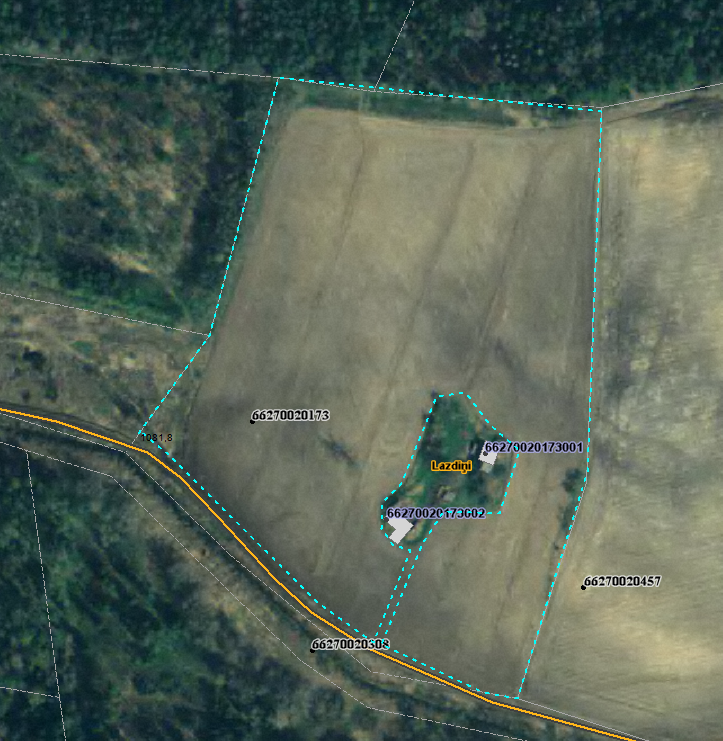 Sagatavoja: G.Meļķe-Kažoka